Проект «Футбол в детском саду».Турнир по мини футболу в детском саду среди детей старшего дошкольного возраста посвященный празднованию «Дня Матери».ПОЛОЖЕНИЕо проведении соревнований по мини футболусреди детей старшего дошкольного возраста МАДОУ «Детский сад №122 комбинированного вида г.Орска», посвящённых «Дню Матери». 1. Цели и задачи- содействие физическому развитию и укреплению здоровья детей ДОУ;- поддержание интереса детей к спорту, занятиям футболом;- определение лучших команд среди ДОУ. 2. Время и место проведенияСоревнования проводятся: 24ноября 2015г.Начало соревнований: в 09-30Место проведения: спортивный зал ДОУ. 3. Руководство проведением соревнованийОбщее руководство соревнований возлагается инструктора по физической культуре Мусину О.Н.4. Участники соревнований.К соревнованиям допускаются  команды ДОУ. Состав команды – 7 человек .5. Программа соревнованийСоревнования проводятся по упрощенным правилам игры в футбол.Система розыгрыша определяется в зависимости от количества команд, на заседании   судейской коллегии. Встречи  два тайма по 2 минуты каждая.За победу команде присуждается  3 очка, за ничью 1 очко, за поражение 0 очков. Победитель определяется  по сумме набранных очков. При   равенстве очков у двух или нескольких команд победитель определяется  по  лучшей разнице забитых и пропущенных мячей во всех встречах; по результатам личных встреч; по наибольшему количеству забитых мячей.6. Определение победителей и награждениеВсе команды награждаются грамотами и призами. 7. Обеспечение безопасности.В целях обеспечения безопасности зрителей и участников проводится совещание с ответственными лицами за своих участников по правилам поведения спортсменов до, во время и после проведения мероприятий в соответствии:- положение о мерах по обеспечению общественного порядка и безопасности  и оповещения участников и зрителей при проведении массовых спортивных мероприятий (№ 786 от 17.10.2013 г.);- Рекомендациями по обеспечению общественной безопасности и профилактики травматизма при занятиях физической культурой и спортом (№ 4 от 01.04.2015 г.)8. ЗаявкиПредварительные заявки на участие подавать до 20.11.2015 года инструктору по физическому воспитанию заверенные медсестрой ДОУ.Для участия заявки подаются в день соревнований с судейскую коллегию по форме, со всеми подписями и печатями.Заявкана участие в соревнованиях по мини футболусреди воспитанников ДОУ .от команды «_______________________» МАДОУ № ____________К участию в соревнованиях по мини футболу все участники  тщательно подготовились, был выбран девиз команды, приветствие, эмблема. Команда «Молния» (подготовка юных спортсменов к турниру)Все команды представили свое приветствие и девиз. В турнире участвовали:Команда «Молния» - подготовительная группа;Команда «Футболисты» - подготовительная группа;Команда «Звёздочки» - старшая логопедическая группа;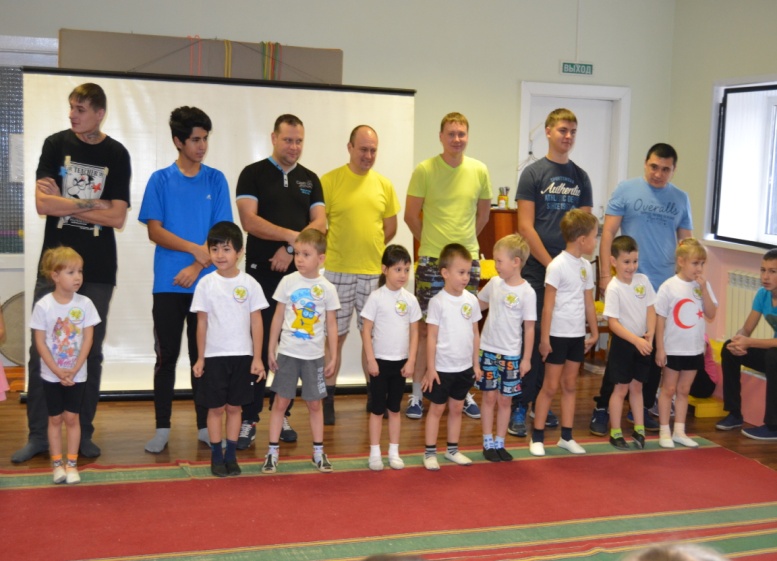 Команда «Россияне» - старшая группа;Команда «Солнышки» -старшая логопедическая группа;Команда «Ракета» - подготовительная логопедическая группа.В соревнованиях принимали участие смешанные команды, папа и ребёнок. На защиту ворот своей команды встал воспитатель. Перед началом соревнований была проведена разминка.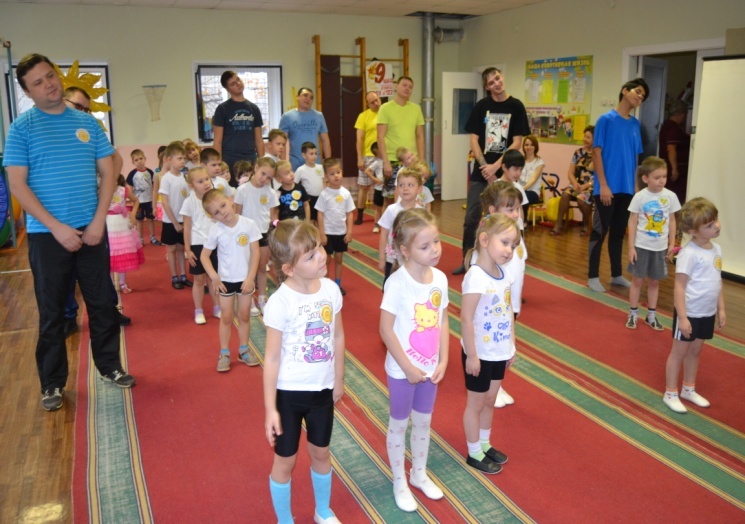 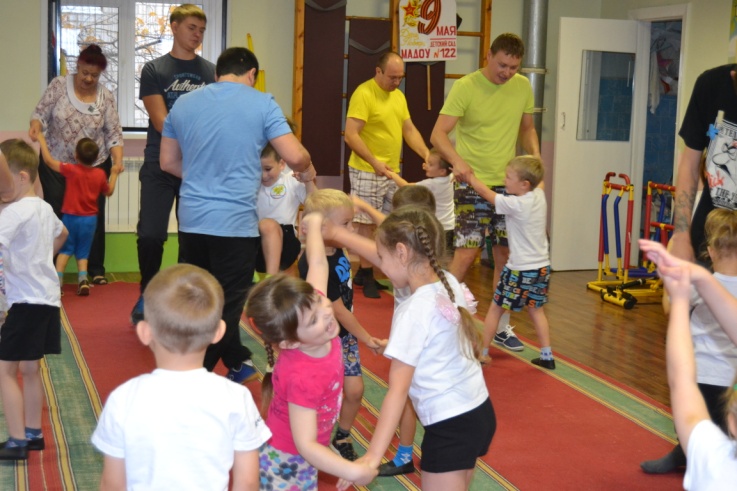 Первыми на площадку вышли юные спортсмены. И показали свой класс игры.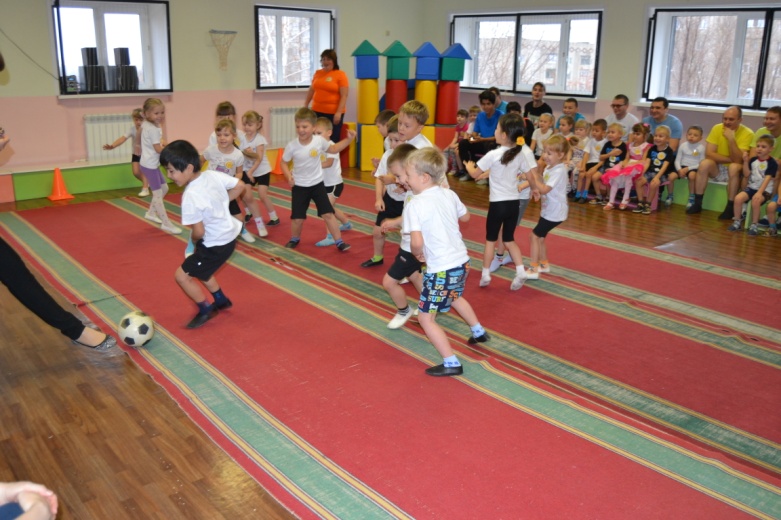 Продолжили игру вместе с папами.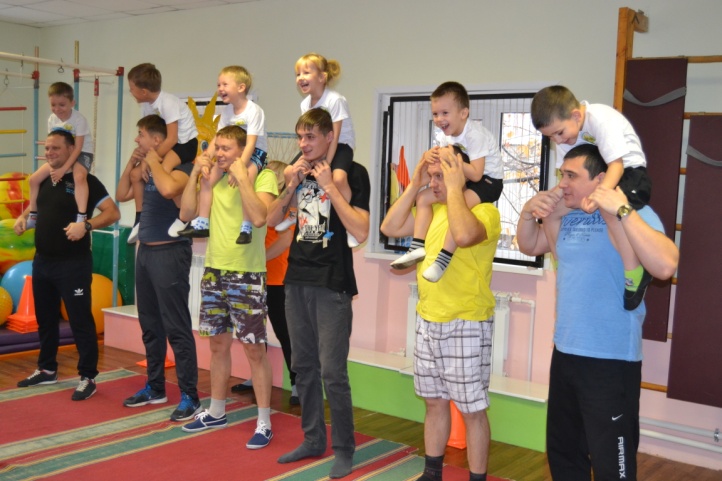 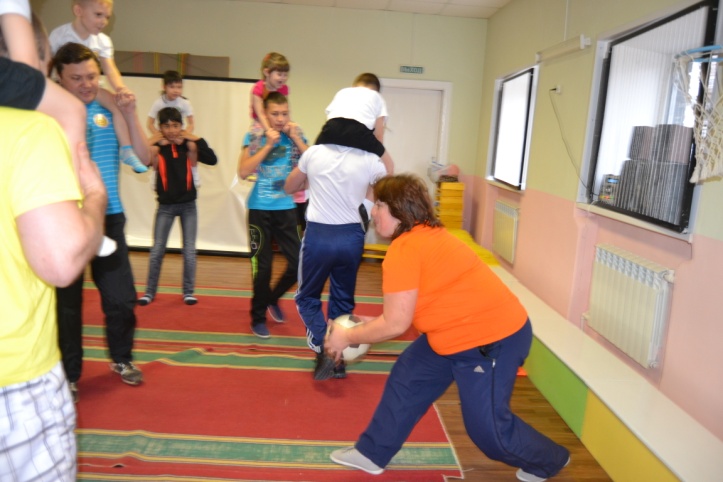 Награждение победителей. Медаль вручается капитанам команд.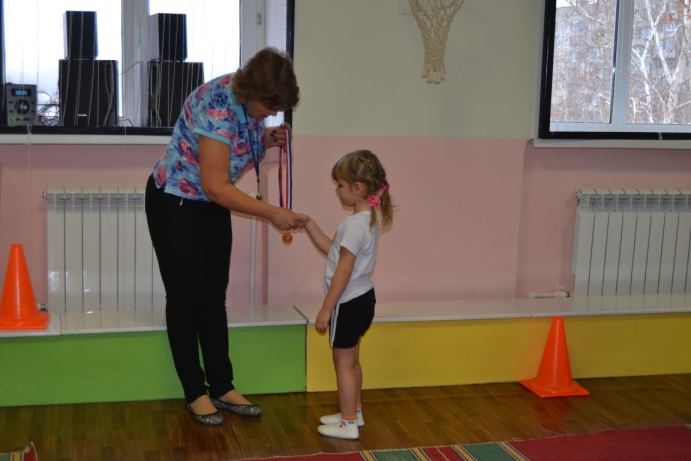 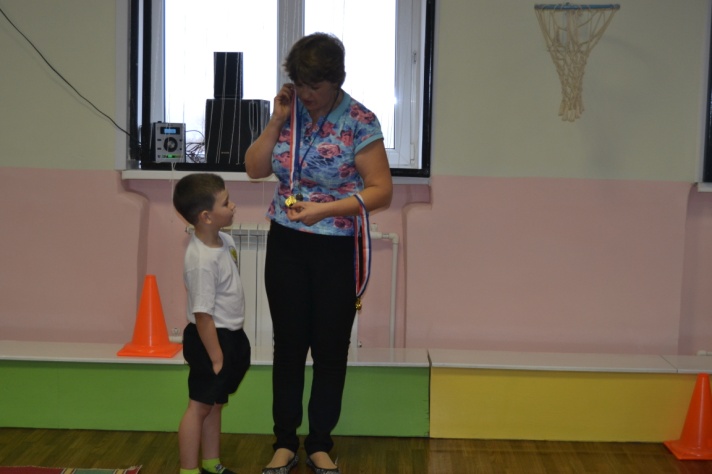 На базе ДЮСШ «Свобода», в рамках социального партнёрства прошли соревнования по мини – футболу с первоклассниками СОШ №23.Игра началась.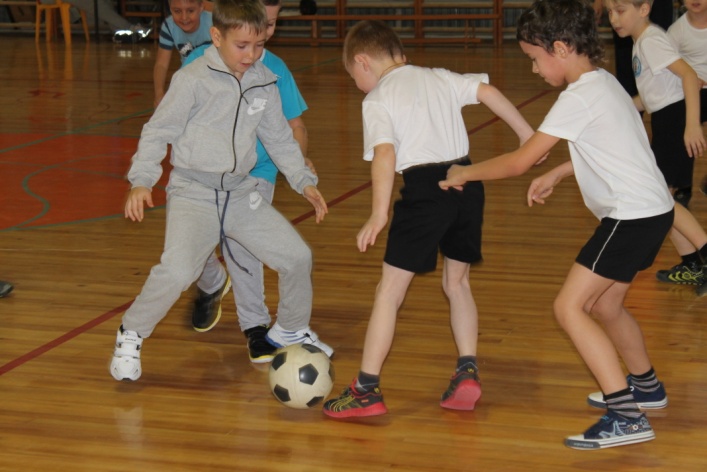 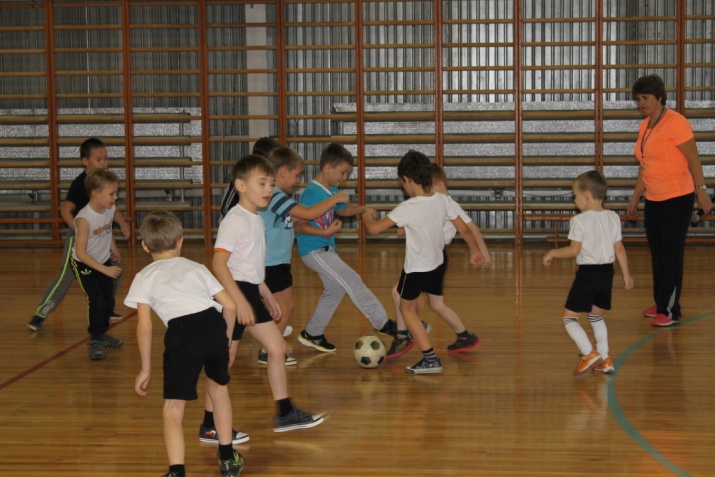 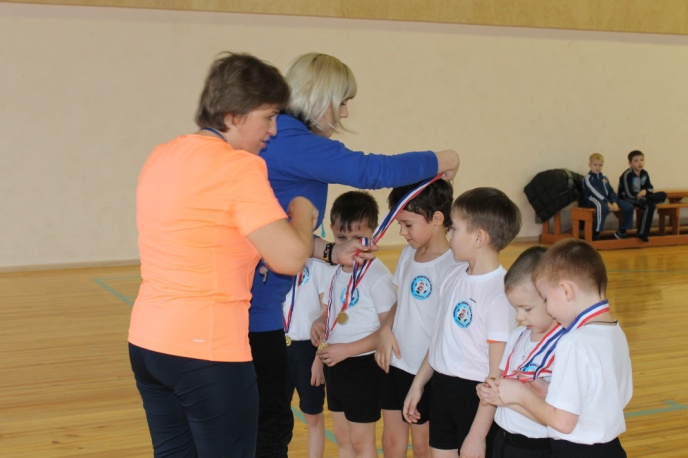 Силы были равны. Дошколята сражались изовсех сил, не пропустив ни одного мяча. Счёт игры 0:0. Награждение игроков турнира.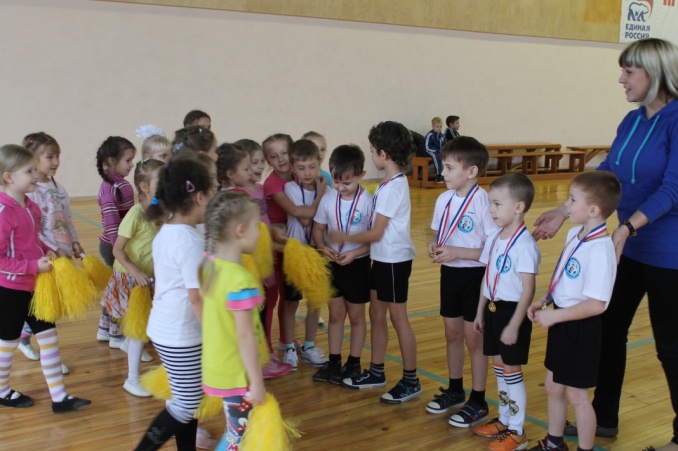 Поздравления чемпионам.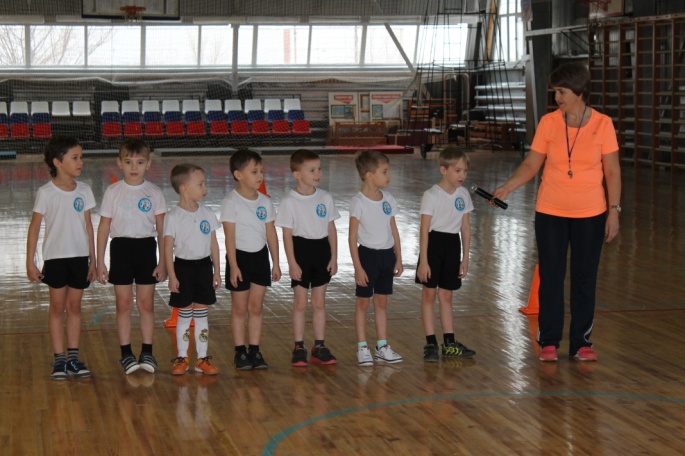 Приветствие и построение команд, перед мини – турниром по футболу, посвящённый «Дню Матери». 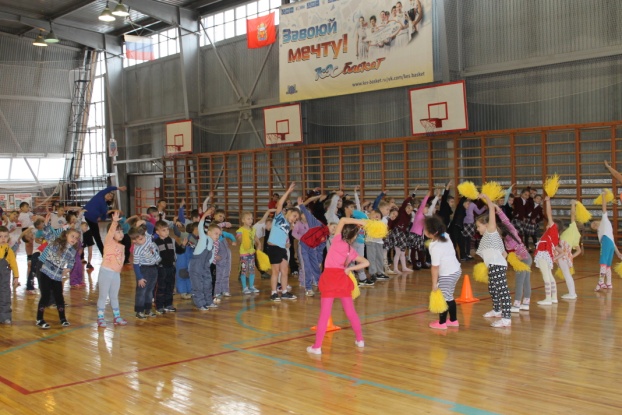 Перед началом соревнований, девочки подготовительной группы, провели разминку.Наша Дружная команда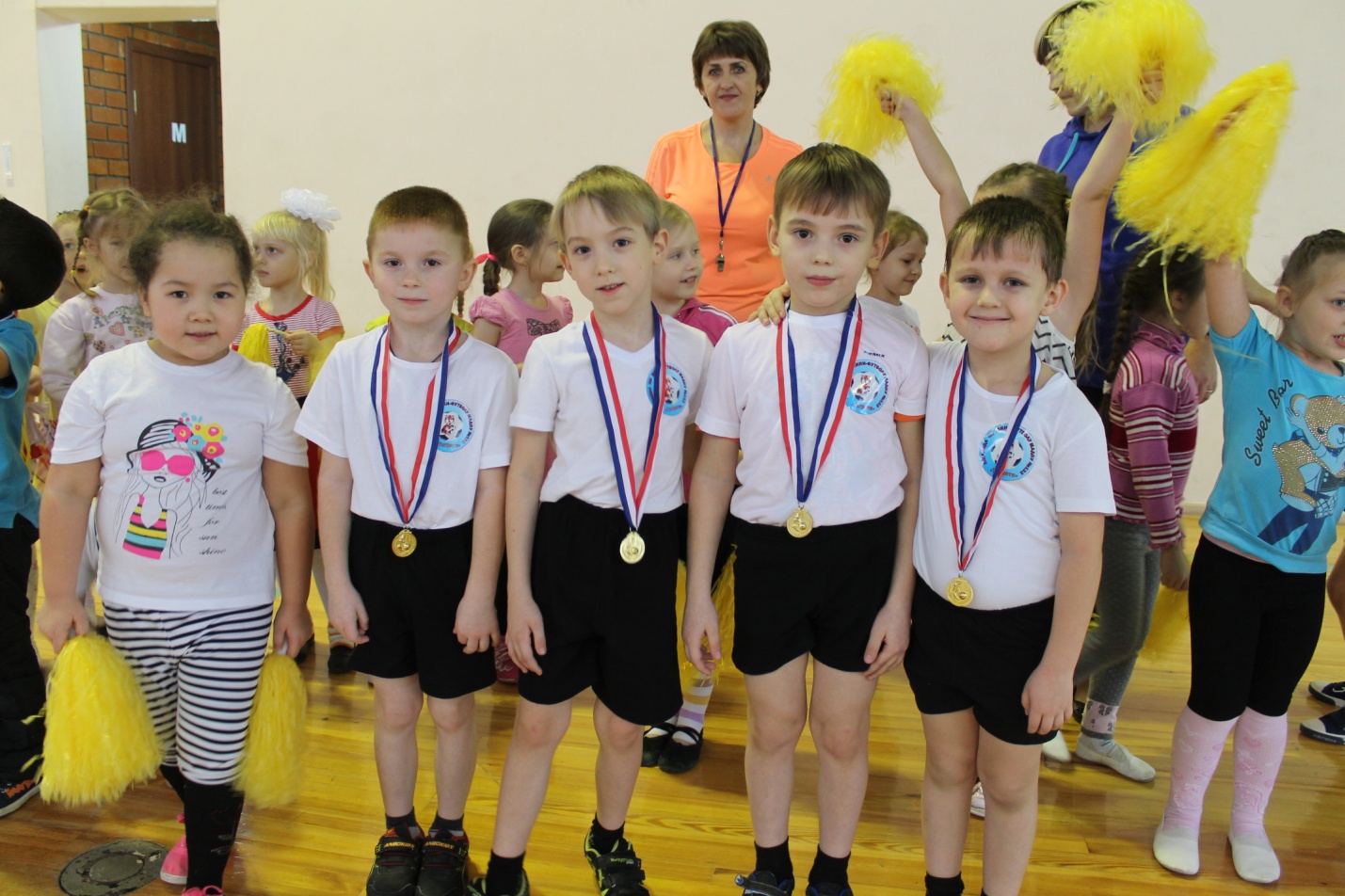 № п/пФамилия, имя участникаДата рожденияВиза врача